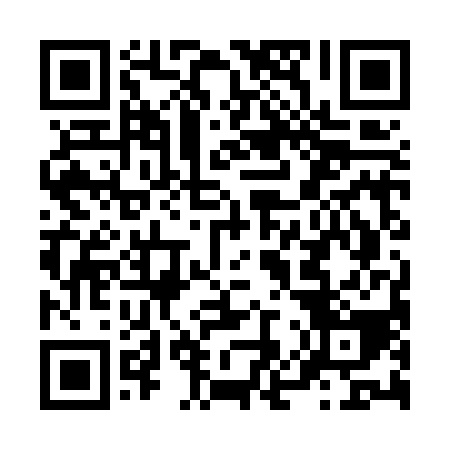 Ramadan times for Oberholthausen, GermanyMon 11 Mar 2024 - Wed 10 Apr 2024High Latitude Method: Angle Based RulePrayer Calculation Method: Muslim World LeagueAsar Calculation Method: ShafiPrayer times provided by https://www.salahtimes.comDateDayFajrSuhurSunriseDhuhrAsrIftarMaghribIsha11Mon5:025:026:5312:413:476:306:308:1412Tue5:005:006:5112:413:486:316:318:1613Wed4:574:576:4912:403:496:336:338:1814Thu4:554:556:4712:403:506:356:358:2015Fri4:524:526:4412:403:516:366:368:2216Sat4:504:506:4212:403:536:386:388:2417Sun4:474:476:4012:393:546:406:408:2618Mon4:454:456:3812:393:556:426:428:2819Tue4:424:426:3512:393:566:436:438:3020Wed4:404:406:3312:383:576:456:458:3121Thu4:374:376:3112:383:586:476:478:3322Fri4:354:356:2812:383:596:486:488:3523Sat4:324:326:2612:384:006:506:508:3724Sun4:294:296:2412:374:016:526:528:3925Mon4:274:276:2212:374:026:536:538:4126Tue4:244:246:1912:374:036:556:558:4327Wed4:214:216:1712:364:046:576:578:4628Thu4:184:186:1512:364:046:586:588:4829Fri4:164:166:1312:364:057:007:008:5030Sat4:134:136:1012:354:067:027:028:5231Sun5:105:107:081:355:078:038:039:541Mon5:075:077:061:355:088:058:059:562Tue5:055:057:031:355:098:078:079:583Wed5:025:027:011:345:108:088:0810:004Thu4:594:596:591:345:118:108:1010:035Fri4:564:566:571:345:128:128:1210:056Sat4:534:536:551:335:128:138:1310:077Sun4:504:506:521:335:138:158:1510:098Mon4:474:476:501:335:148:178:1710:129Tue4:444:446:481:335:158:188:1810:1410Wed4:414:416:461:325:168:208:2010:16